Publicado en  el 02/02/2016 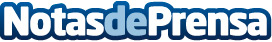 En Nueva York ya es más barato viajar en UberLa empresa ha rebajado sus tarifas un total de 15% Datos de contacto:Nota de prensa publicada en: https://www.notasdeprensa.es/en-nueva-york-ya-es-mas-barato-viajar-en-uber_1 Categorias: Viaje Turismo http://www.notasdeprensa.es